МДОУ «Детский сад № 95»Консультация для родителей по теме: «Огонь – наш друг, огонь – наш враг!»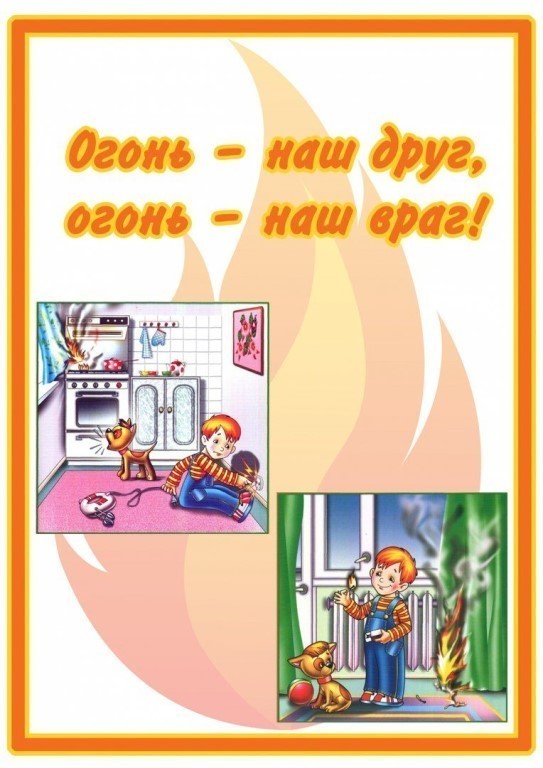 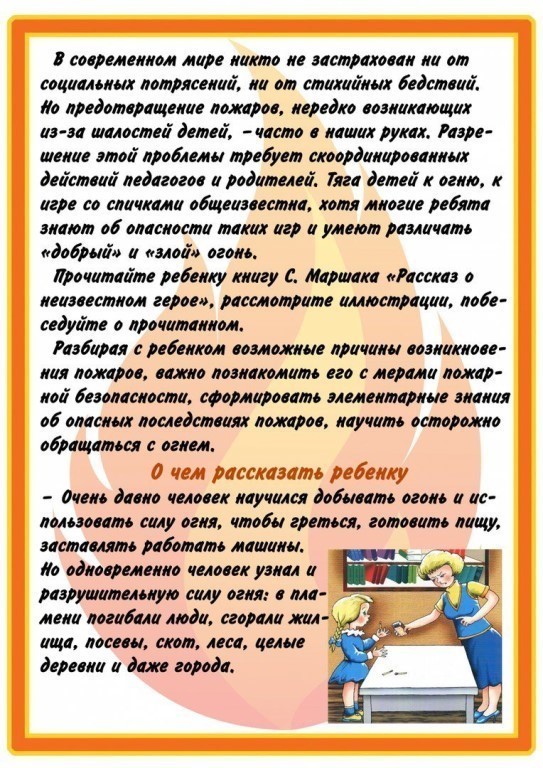 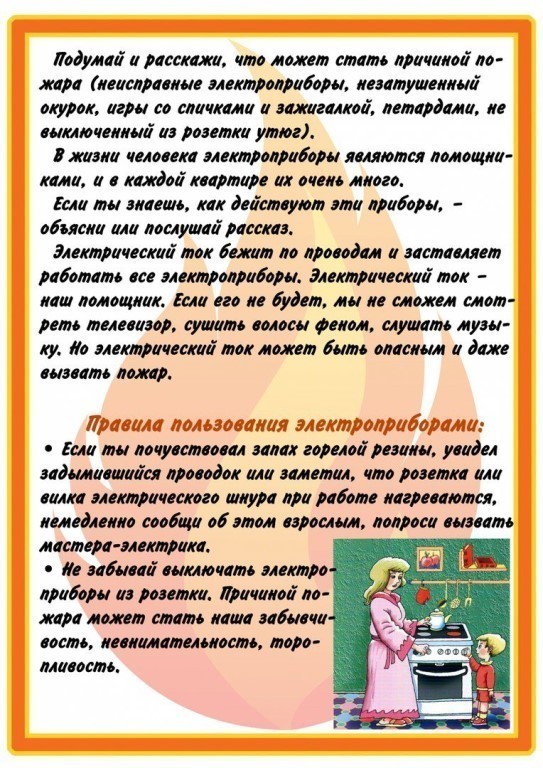 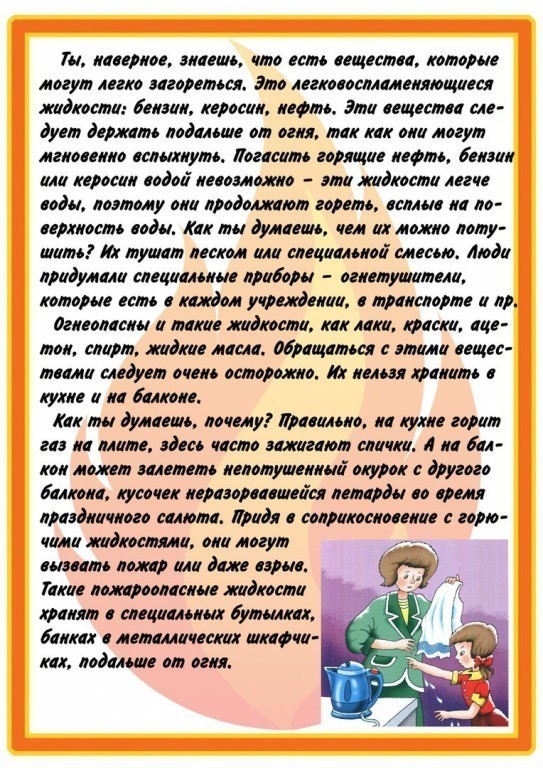 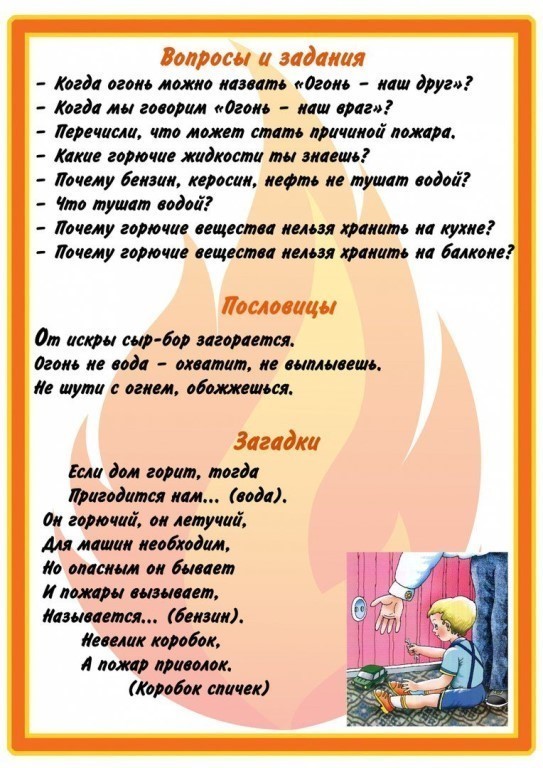 